Министерство науки и высшего образования Российской ФедерацииФедеральное государственное автономное учреждение высшего образования «Казанский (Приволжский) федеральный университетНабережночелнинский институт (филиал)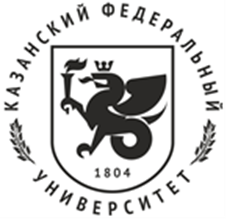 ОГРН 1021602841391НАБЕРЕЖНОЧЕЛНИНСКИЙ ИНСТИТУТ (филиал)Адрес, Индекс 423810, г. Набережные Челны, просп. Мира, д. 68/19тел./факс +7(8552)-39-71-40email: chelny@kpfu.ru __________________________________________________________________ИНФОРМАЦИОННОЕ ПИСЬМОУважаемые коллеги!Казанский федеральный университет (Набережночелнинский институт) приглашает принять участие вI МЕЖДУНАРОДНОЙ НАУЧНОЙ КОНФЕРЕНЦИИ«КАЧЕСТВО ЖИЗНИ НАСЕЛЕНИЯ ПРОМЫШЛЕННЫХ ТЕРРИТОРИЙВ СТРАТЕГИИ «ОБЩЕСТВО 5.0»Дата проведения2 июня 2022 г.I. ОСНОВНЫЕ НАПРАВЛЕНИЯ РАБОТЫ КОНФЕРЕНЦИИ:1. Качество жизни: проблемное поле, методология, подходы к изучению.2. Критерии, показатели, измерители качества жизни.3. Глобальные экономические модели качества жизни.4. Производственный потенциал территорий как индикатор качества жизни населения.5. Управление качеством жизни: концепции и механизмы.6. Цифровое общество и новое качество жизни. 7. Формирование инфраструктуры для повышения качества человеческого капитала промышленных территорий.8. Социальные индикаторы и социальная цена.9. Образовательные траектории в наращивании потенциала развития территорий.10. Коэффициент гуманитарного развития в качестве жизни населения.11. Язык и коммуникация в Обществе 5.0.12. «Ощущаемое качество жизни»: аффективные и когнитивные измерения.13. Факторы сдерживания развития качества жизни.Конференция будет проходить ОНЛАЙН (дистанционный формат с использованием видеоконференцсвязи). В рамках конференции запланировано проведение дискуссионного семинара «Государственное регулирование качества жизни» с участием представителей органов государственного и муниципального управления.По итогам работы конференции выйдет сборник материалов, зарегистрированный в наукометрической базе РИНЦ.Участие в конференции бесплатное.Рабочие языки конференции: русский, английскийРегистрация и прием статей осуществляется до 8 мая 2022 г. по ссылке  https://event.kpfu.ru/rus/event/7212/ Ссылка на сайт конференции: https://kpfu.ru/chelny/department/ek/business-economics/39kachestvo-zhizni-naseleniya-promyshlennyh Программа конференции будет составлена на основании поступивших заявок. Оргкомитет оставляет за собой право отклонять материалы, не соответствующие направлениям работы конференции и правилам оформления.III. КОНТАКТНАЯ ИНФОРМАЦИЯКоординатор конференции: Кошкина Ирина Александровна, email: ql_kfu@mail.ru,  тел. +79093129316IV. ТРЕБОВАНИЯ К ОФОРМЛЕНИЮ МАТЕРИАЛОВ: 1. Минимальный объем статьи 5 страниц.2. Для набора текста, формул и таблиц следует использовать редактор Microsoft Word для Windows. Перед набором текста настройте указанные ниже параметры текстового редактора: формат страницы А4, поля по  шрифт Times New Roman, кегль – 14, межстрочный интервал – 1,5, выравнивание по ширине, абзацный отступ 1,25 см., ориентация листа – книжная. 3. Все рисунки и таблицы должны быть пронумерованы и снабжены названиями или подрисуночными подписями.4. Список литературы размещается в конце статьи и оформляется в алфавитном порядке со сквозной нумерацией, оформленный в соответствии с ГОСТ Р 7.0.5 – 2008. Ссылки в тексте на соответствующий источник из списка литературы оформляются в квадратных скобках, например: [1, с. 277]. Использование автоматических постраничных ссылок не допускается.Материал статьи должен быть скомпонован в следующем порядке:УДК в верхнем левом углу. Определить УДК можно, используя интернет-ресурс http://udk-codes.net/part1.htmlФИО авторов с указанием места работы и должности, ученой степени и звания, выделенные курсивом.По центру заглавными буквами название статьи на русском языке.Аннотация на русском языке, выделенная курсивом.Ключевые слова на русском языке, выделенные курсивом.ФИО авторов с указанием места работы и должности, ученой степени и звания на английском языке, выделенные курсивом.По центру заглавными буквами название статьи на английском языке.Аннотация на английском языке, выделенная курсивом.Ключевые слова на английском языке, выделенные курсивом.Текст статьи.Примечания (в случае их отсутствия этот раздел пропускается)ЛитератураV. ТРЕБОВАНИЯ К ОФОРМЛЕНИЮ ЗАЯВКИ:1. ФИО.2. Ученая степень, ученое звание.3. Место работы, должность.4. Название статьи.4. E-mail.5. Телефон.Образец оформления статьиУДКИванов И.И., кандидат экономических наук, доцент, Казанский (Приволжский) федеральный университет,г.Казаньe-mailНАЗВАНИЕ СТАТЬИАннотация:Ключевые слова:Ivanov.I.I., candidate of economic Sciences, assistant professor,Kazan (Volga region) Federal University,Kazane-mailTITLE OF ARTICLEAbstract:Key words:Текст статьи. Текст статьи. Текст статьи. Текст статьи. Текст статьи.ПримечанияЛитература